MINUTES OFCHESTERFIELD MEWS COMMUNITY ASSOCIATIONRegular Meeting of the Board of DirectorsSeptember 24, 2013Call to Order: The monthly meeting of the Chesterfield Mews Community Association Board of Directors was held at the home of Kevin Noca located at 3159 Readsborough Court, Fairfax, Virginia. The meeting convened at 7:34 p.m.  President Bob Parker presided and Gordon Silcox took minutes in the absence of the secretary.Board Members in Attendance:  Community Members in Attendance:  Helen Fortner of Eakin Park.Approval of Minutes: The minutes of the August 27, 2013, board meeting were reviewed. A motion to approve the minutes as submitted was approved.  Open Forum:  Helen Fortner, on behalf of the Trillet family, requested that the annual community Halloween Parade and Party be held on October 26, rain date on October 27, to which the board concurred.Treasurer’s Report: In the absence of treasurer Jimmy Xu, Bob Parker recommended that the Tree Replacement & Drainage Reserve carryover from 2012 to 2013 be limited to a level no greater than $19,464, to better fund our Capital Reserves. Motion by Kevin, second, Margaret.  The motion passed.Committee and Work Area Reports:Grounds Liaison:  Margaret Kerr-McKown reported that phase 1 of the tree removal stump grinding project has been delayed in order to contact Dominion Power.  The tree planting phase is expected to begin approximately October 15. A proposal from Professional Grounds to improve the stone walkway between Colchester Brook and the service road was accepted, to include planting liriope on both sides of the path.  Grounds Working Group:  John submitted the monthly GWG report.  After discussion, Bob moved that the GWG go ahead with its recommended tree removal second round and to include removing  additional dead limbs deemed to be a hazard. Second, Margaret.  The motion passed. After discussion of the GWG’s recommendations for tree plantings for the circle, Bruce moved that the proposal be accepted, that three competitive bids be solicited to execute the plan and the bidders be requested to offer similar but different modifications of the plan. The motion passed. A decision on the recommended Colchester Brook erosion control project was deferred pending consideration of possible cost reductions.Architectural Control Committee:  Bruce reported that the third-violation letter to residents is being prepared for mailing.  After discussion, Bob moved that the ACC follow the practice allowing residents to plant trees/bushes, etc. no further than five feet outside of their own property lines and at their own expense.  The motion passed.Old Business:    NoneNew Business:   NoneNext Meeting:  The next board meeting is scheduled for October 22, 2013 at 7:30 p.m. at the home of John Whitlock located at 3132 Delburne, Fairfax, Virginia.ADJOURNMENT: There being no further business to come before the meeting, upon motion duly made, seconded and unanimously carried the meeting was adjourned at 10:00 p.m.Ross Bankson Gordon Silcox     Margaret Kerr-McKownJohn Whitlock Kevin NocaRobert ParkerAbsent:  Bill SaintBruce Pincus               Jimmy Xu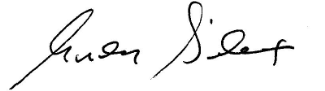            Secretary	    October 22, 2013        Approved     